Nielsen: Pluto TV Was Top FAST Service In September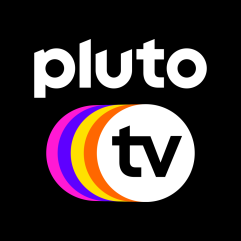 Pluto TV was the most heavily viewed free ad-supported TV service in September, accounting for 1% of all viewing minutes, Nielsen reports. The streaming service has 70 million active users.Next TV 10/21/22https://www.nexttv.com/news/the-no-1-fast-pluto-tv-accounted-for-1-of-us-tv-viewing-in-september-nielsen-says?utm_term=A25693A1-51B6-4112-BDE4-56BD420E983F&utm_campaign=3E572E13-3FBC-11D5-AD13-000244141872&utm_medium=email&utm_content=F51C6D12-F921-4DBD-808F-3C37AA5309AC&utm_source=SmartBrief